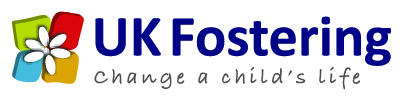 STATEMENT OF PURPOSE2017/18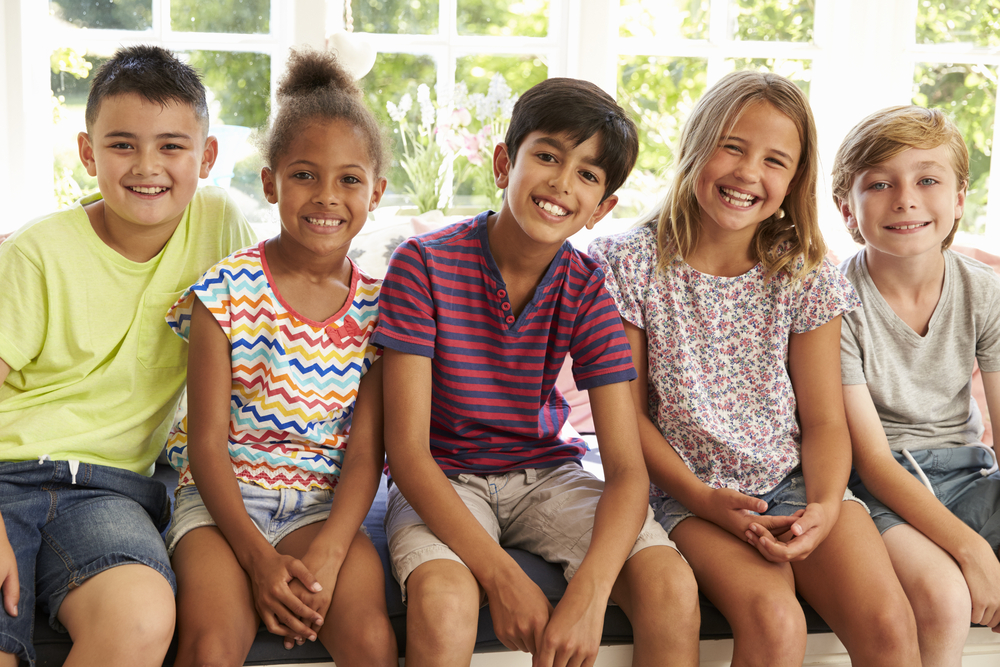 5 Twisleton Court, Priory Hill, Dartford, Kent DA1 2ENT: 01322 473 243    E: enquiries@ukfostering.org.ukCONTENTSINTRODUCTIONThis document outlines the way UK Fostering operates as an independent fostering agency in England.The Statement of Purpose has been developed to meet the requirements arising from:The Care Standards Act 2000 The Children Act 1989 and the Children and Young Persons Act 2008The Fostering Services Regulations (England 2011)The National Minimum Standards for Fostering Services (England 2011)The Children Act 1989 (and its later amendments including CA 2004)UK Fostering’s Statement of Purpose is available online to (www.ukfostering.org.uk):OfstedAny person working for or within the fostering serviceAny foster carer or prospective foster carer of the serviceAny child placed with the fostering serviceAny parent or guardian of any child placed with the fostering service Local Authority partners and relevant stakeholders The general public A print version of the Statement of Purpose is also available on request.In addition, UK Fostering provides children and young people with a welcome guide which is written and presented in an age appropriate way to reflect their level of understanding. It has been translated into several languages representing the diversity cultural and linguistic backgrounds of children placed by UK Fostering. In addition, a video has been created by a care leaver in conjunction with UK Fostering to introduce the guide in a more visual and audible way to children (ukfostering.org.uk/kids-zone/). The Statement of Purpose is reviewed and updated annually by the Senior Management Team and the board of directors.OUR MISSION, AIMS & OBJECTIVESTo provide high quality and innovative fostering services for children and young people, where they can experience a safe, warm and caring family life which enhances and maximises their potential.OUR AIMS:  We strive to have a strong and quality driven service, with a growing presence throughout the UK. The development of the organisation has been motivated by our commitment to ensuring that we provide transforming care in the lives of vulnerable children. Our aims are:To develop a fostering service where partnership working, professionalism, respect, integrity and fairness are central to all aspects of the operations and provisions.To always apply a child-centred approach where the welfare of the child is at the centre of everyone’s thinking and actions.To ensure that we safeguard the welfare of every child and young person that we provide with a placement or who lives within the fostering families under our service.To offer service users and Local Authority partner’s safe, high quality, value for money fostering services with tangible, positive, measured outcomes for children.Have a national structure and presence that enables us to maintain our high levels of local, regional and individual safety and support.OBJECTIVES:To ensure children and young people placed with us have a stable and consistent experience of a safe, warm and caring family life, which enhances and maximises their potential.To demonstrate a commitment to continuous improvements, quality assurance and the highest quality provisions.To assist the Local Authorities in improving the wellbeing of children in every aspect of their lives.To make high quality matches between children and foster families where the skills and experience of the foster family provides the foundation for the improvement of the child’s life.To recruit, train and approve foster carers from a broad cultural, religious and ethnic background so that they can be appropriately matched against the needs of the children and young people coming into care.To strongly support and promote social interests and hobbies of children and young people so that they take part in a range of activities and lead an active and healthy lifestyle.To provide a 24-hour service to foster carers and Local Authorities which is responsive, supportive and professional.To regularly consult with children in care so as to monitor their wishes and feelings and make improvements, amendments and changes within the service provision where appropriate.To provide a diverse training programme for foster carers which mirrors the training and development needs of the foster carers in relation to the children and young people.A focus on continuous improvement, quality assurance and high quality service provision. To continually strive for excellence in all we do.To deliver best value to all stakeholders.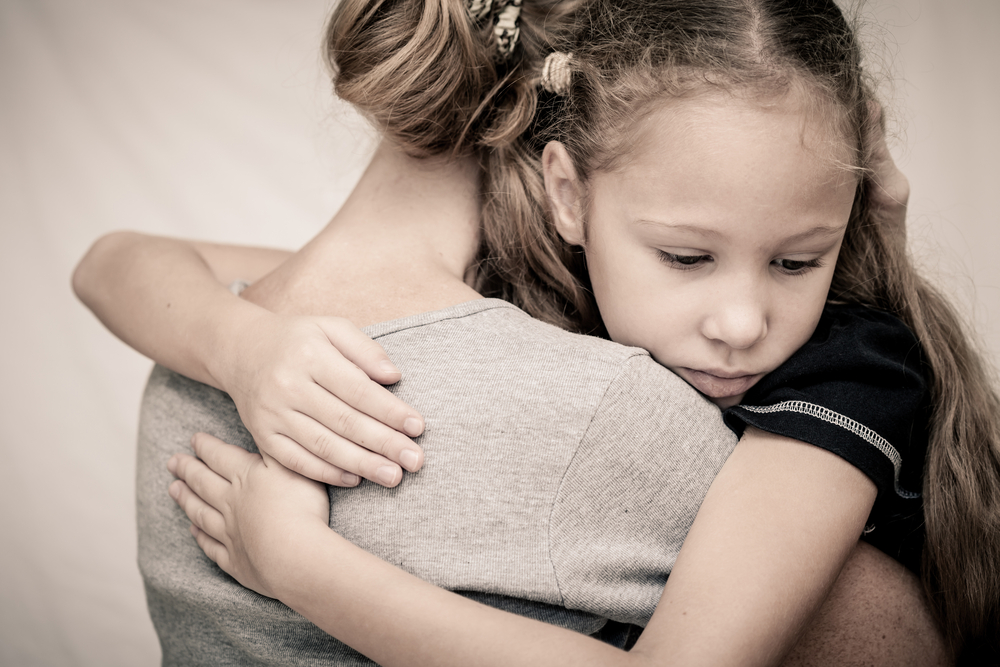 STATUS AND CONSTITUTIONUK Fostering, an independent fostering organisation, is a private limited company registered under the Companies Act 1985 (company number 08005502). UK Fostering began operating in 2012 and has consistently grown and evolved over the last 4 years to meet the needs of looked after children and young people in the UK. In accordance with the Companies Acts 1985 and 1989, UK Fostering has produced a Memorandum of Association and Articles of Association. Copies of these are available to all statutory and regulatory bodies in the UK.The registered address is: 5 Twisleton Court, Priory Hill, Dartford DA1 2EN.UK Fostering is registered with Ofsted. The registration number is SC448220. In the last inspection in 2013/14, UK Fostering was judged by Ofsted to be OUTSTANDING in all areas. A copy of the inspection report is available through the Ofsted website (www.ofsted.gov.uk) and the UK Fostering website (www.ukfostering.org.uk).UK FOSTERING OFFICE LOCATIONSRegistered Office (South East): 5 Twisleton Court, Priory Hill, Dartford, DA1 2EN; T 01322 473 243UK Fostering’s Head Office performs centralised functions and is located in Dartford Kent. Centralised functions include:Support, training and information for foster parents (includes supervision) (regulation 17)Constitution and membership of a fostering panel (regulation 23)Assessment of prospective foster parents (includes recruiting foster parents) (regulation 26)Approval of foster parents (regulation 27)Reviews and terminations of approval (regulation 28)Centralised Placement and Commissioning TeamCentralised Finance and HR TeamCentralised QA TeamThe Agency Decision Maker and the Registered Manager are based in the Dartford office and the strategic as well as the operational decisions are taken from this location. Each regional office has a Manager or Director in place to support and/or oversee the operations of the area and a small staff team. Regional Offices addresses:Midlands OfficeCentral Boulevard, Blythe Valley Business Park, Solihull B90 8AG; T 0121 647 3538North West Office5 Webster Court, Carina Park, Westbrook, Warrington WA5 8WD; T: 01925 598 165North East OfficeThe Axis Building, Maingate, Kingsway North, Team Valley, Gateshead NE11 0NQ; T 01322 473 243West London: Ved Court, Alexandra Road, Hounslow, TW3 1LSFunctions of Regional Offices:support, training and information for foster parents (includes supervision) (regulation 17)assessment of prospective foster parents (includes recruiting foster parents) (regulation 26)foster carer reviews (regulation 28).2015/16Equality & DiversityUK Fostering is committed to valuing equality and diversity within the workforce and to treating all employees and job applicants equally. The goal is to ensure these commitments are embedded in the day to day working practices with all of its customers, colleagues and partners. UK Fostering provides equality of opportunity and do not tolerate any direct or indirect discrimination.The organisation is responsive to any child’s racial, cultural and linguistic background and belief systems, taking into account their age, understanding, ability, and any special needs they may have arising from physical or intellectual impairment.The organisation is committed to equality of opportunity for employees, Foster Carers, children and young people and will strive to ensure no individual will be disadvantaged due to race, gender, sexual orientation, disability or any other reason. Discriminatory behaviour will be robustly challenged and dealt with appropriately according to the circumstances.UK Fostering monitors equality and diversity regularly through management forums and working groups. This information is used to inform policy and enhance business processes.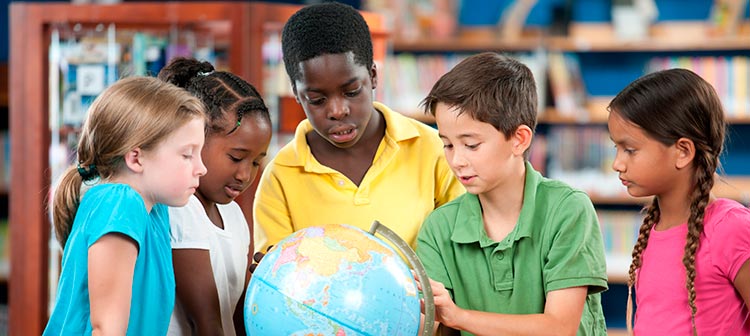 MANAGEMENT STRUCTUREThe strategic direction, service development and performance of UK Fostering is monitored by the Board of Directors. The Board of Directors meets regularly, usually every month, and is responsible for the overall strategic direction and all corporate and financial responsibility for the company. The Board of Directors, of which the registered manager and the Agency Decision Maker are part, monitors the operational and financial performance of the company’s activities, business planning and policy development. The Board of Directors is supported by a Senior Management Team which meets monthly to direct and monitor the operational performance the company’s activities, business planning and policy development. This team is supported by the area managers and departmental heads of service.The Senior Management Team is responsible for:Ensuring that continuous improvement initiatives are implemented and that day-to-day activities are undertaken in a timely and appropriate manner to the high standards required in meeting the needs of children in its care.Ensuring that these activities are in line with the vision and direction set by the board.Maintaining regular liaison with foster carers and staff to ensure an accurate flow of information in both directions and responsiveness to any change in circumstances.The Senior Management Team is supported by a workforce of appropriately qualified managers, practitioners and support staff within each region, all of whom are committed to a programme of continuous professional development. The Senior Management Team is committed to even greater evidencing of outcomes as the real measure of the quality it deliver.Senior Management Team The Senior Management Team is comprised of the Directors who are responsible for the day-to-day management and strategic development of the organisation. All members of the senior management have considerable expertise in their field and their management qualifications include MSW, DPM, LAW, and NVQ4 in leadership and management in care services, Diploma in Management level 5 and Diploma in Strategic Leadership and Management level 7.All social workers and their managers are professionally qualified and registered individually with hcpc. Many have post qualifying specialist awards and experience related to working with children and young people in foster care. All staff receive regular supervision and yearly and half yearly appraisals as well as access to regular training. Each region has a pool of professionals who work for the organisation on an independent, self-employed basis across a variety of roles. For both casual and self-employed workers verification of any necessary formal qualifications in relation to the work undertaken is obtained. All relevant checks and enquiries, for permanent staff, are carried out to ensure that the welfare of children and young people is safeguarded.All staff who undertake work for UK Fostering on a permanent, casual and self-employed basis, are covered by appropriate professional indemnity and public liability insurance.SERVICES PROVIDED BY UK FOSTERINGFostering Placements All requests for fostering placements are subject to a matching process to ensure that the skills and experience of the foster carers meet the needs of each child/young person placed with.UK Fostering recognises the importance of carefully matching placement referrals for children and young people with its foster families. UK Fostering works closely and in partnership with the referring Local Authority to ensure that the proposed placement supports the following:Meeting the child’s physical, educational, emotional, health, cultural, religious and social needsMeeting the requirement for contact with members of the birth familyMeeting the expressed wishes of the child/childrenConsidering the wishes of the child’s family where appropriateEffective safeguarding of the foster family taking into consideration their experience, skills and family dynamic.Placements TypesThe types of fostering offered at UK Fostering range from emergency placements to planned placements, as well as more specialised types of foster care such as therapeutic fostering and youth offending fostering. The type of fostering provided varies from case to case, depending on the needs of the individual child. UK Fostering provides a range of placement types as defined by the local authorities which commission the services. These include:Emergency Placements - This is a placement that is made within 24 hours of it being requested, and where there has been no prior plan. UK Fostering provides a 24-hour emergency service for urgent cases such as these. Short-term fostering & bridging placements - This is one of the shorter term types of fostering. A child or young person in a bridging placement may be awaiting a more permanent placement such as a long term foster family, or a family assessment centre. The period of this type of fostering placement could be anything from a few days to weeks or months, whilst plans are made for the future of the child with the relevant Local Authorities or social services departments. Sibling Placements - are placements where sibling are either placed together or separately with us facilitating contact between siblings.Solo Placements are placements for children and young people who are unable to be placed alongside other children due to their very complex needs and/or challenging behaviour.Respite placements- where foster carers provide a break for parents and additional support where their own support networks are lacking, or can be provided to other foster carers as a way of supporting complex needs placements. This can be an overnight stay or a couple of weeksUnaccompanied Children - placements for unaccompanied asylum seekers. Support packages  include immigration; supporting religious, language and cultural needs; integration with community and faith groupsYouth Offending Placements - Youth offending foster carers care for children involved in offending, at risk of being involved in offending and those that are remanded into care. A remanded young person has been directed by the courts to enter the care of the local authority sometimes in the care of foster carers. Remand Foster Carers look after young people who are remanded by the courts into public care. These remand placements are usually short term and require the carer to work closely with the youth justice/offending teams to gain the best outcome for the child. Specialist Fostering - provides placements to children who have complex needs and would benefit from a more specialist service or a solo placement with an experienced carer. These usually include enhanced packages of support or additionally purchased servicesParent and Child Placements - This type of fostering placement is for parents for whom there are concerns either in their ability to parent or their need for support at the early stages of their child’s development. Support, observation and assessment work can be carried out on behalf of the Local Authority. If required, qualified staff can prepare court reports and statements.Family and Friends Foster Placements – Provides assessment and ongoing support for families who are related or befriended to a child requiring permanency.Social Work & Support ServicesAll UK Fostering foster carers are supported by an allocated supervising social worker. The supervising social workers will: Ensure the safety of every child through supervision, unannounced visits, training and the review process of foster carers.Ensure that any safeguarding concerns are raised/escalated immediately to the designated safeguarding officer in the organisation.Undertake monthly supervision and maintain frequent contact with the foster carer and children in placement through placement visits and telephone calls.Make unannounced visits to the foster home. Provide advice, guidance and out of hours support to foster carers on their care of children in placement.Coordinate other support services as appropriate e.g. support work, respite care and therapeutic intervention.Liaise with other professional service providers who may be involved and  contribute to formal meetings about care plans for children and foster carer reviews.Identify and help respond to foster carers’ training needs. Keep careful records of the progress of placements and achievements of children.Help foster carers achieve the Training Support and Development Standards during the formative stage of their fostering career.The supervising social workers have a wide range of experience and many have specific expertise, for example in undertaking life story work, leaving care preparation and undertakingSupport Service for Children and Young People The Support Service for Children and Young People helps to support and sustain placements by identifying and meeting the needs of individual children/young people and their foster carer.Supervising Social Workers make a significant contribution to our proactive participation strategy for children and young people by organising and supervising activities, as well as consultation, feedback and events. In addition, they provide the following services:Out of hours duty support in response to crisis and emergencies.Transport for a child/ young person to attend school, contact visits or activities.Supervision of contact between a child/young person and his/her birth family.Excursions, trips and social activities for foster children/young people.Social activities for the sons and daughters of foster carers.Therapy services UK Fostering provides individual therapy for the young person if requested or required. Any individual therapy provided will usually be arranged in consultation with the foster carers & concerned local authority. Recruitment, Assessment & Approval of Foster CarersUK Fostering employs various tools and channels to recruit foster carers. Once an individual or a family contacts UK Fostering, the recruitment officer ensures that their basic details are obtained, and guides them through the initial screening. The main factors which determine whether an applicant proceeds to the next stage include aspects relating to their motivation to foster, their skills, experience, resilience and approach. Decisions are based on a large number of elements including their DBS check, medical history, references, and physical factor such as their home location and availability of at least one spare bedroom. Our recruitment and assessment process takes 4-6 months on average. Every effort is made to ensure there is no avoidable delay.Centralised Recruitment TeamUK Fostering operates a central recruitment team that communicates with fostering enquiries through phone, live chat and email. The experienced team provides guidance and direction to possible applicants and determines whether the enquirer is suitable for the next stage, either; receiving information by post or an Initial Visit by UK Fostering. Application formPotential foster carers complete an application form, giving detailed information about themselves and their family and consent to complete necessary checks and enquiries to ascertain their suitability to foster. These includes of Verification of identity and personal historyDisclosure and Barring Service checks on all adult members of the householdEnquiries to Children’s Social Care Authorities and their Child Protection RegistersApplicants are required to have medical examinations completed by their GP to ensure that there are no underlying issues that may affect their ability to foster. Reports are made available to our Agency Medical Advisor for his/her comments. Enquiries to other agencies as required. Applicants are also asked to identify at least three personal referees who will provide written references and be interviewed as part of the assessment process. References from external agencies and personal references, which are provided in confidence, cannot be accessed without the consent of both the subject and relevant referee(s).Initial VisitUK Fostering decides to visit a family based on the initial screening phone call and discussion. The Initial Visit, which is usually carried out by a manager of the fostering service, provides an opportunity for the applicants to learn more about UK Fostering, and about the requirements of foster carers. Applicants are informed of the need for health checks, DBS checks, references and training. The manager, together with the colleagues on the recruitment panel, will decide after the ‘Initial Visit’, whether UK Fostering proposes to commence an assessment of the applicant. Should anyone be denied at this stage they will be informed of the reasons for the decision. The AssessmentAll assessments will be carried out by qualified and experienced Social Workers using the Coram BAAF Form F template and process (Stage 1 and Stage 2). The first assessment meeting is concerned with planning and timetabling the assessment. It requires full participation by the applicant(s). She/he will visit them at their home, generally on 6-9 occasions the assessor will explain the basic process of gathering information and evidence during the assessment as well as ensuring that applicants are aware of the process of obtaining checks from the DBS service, Local Authority and the GP. UK Fostering ensures that the applicants are attending the Skills to Foster Training course prior to completion of the assessment.During the assessment process, applicants are asked to compile a portfolio of written material giving examples of relevant experience, skills and competence. UK Fostering’s ‘assessing Social Worker’ will undertake the assessment in the following settings: The applicants own home, at the training venue during the ‘Skills to Foster’ preparation course and in other relevant settings i.e. workplace if appropriate.A variety of techniques will be used to gather evidence or information regarding the applicant’s suitability to foster. All prospective foster carers must attend Skills to Foster training during their assessment. This training provides applicants with information about the responsibilities of being a foster carer and working with UK Fostering.Our Quality Assurance Team has an overview of the pre-panel process to ensure regulatory compliance and quality control of the assessment. The Quality Assurance Team will read through the report and highlight any areas which may need further attention / completion by the assessor. Once completed a panel date is identified and allocated.Prospective carers will read and sign the report prior to submission to the fostering panel. Any amendments or changes Foster Carers wish to make are discussed with the assessor and noted in the report.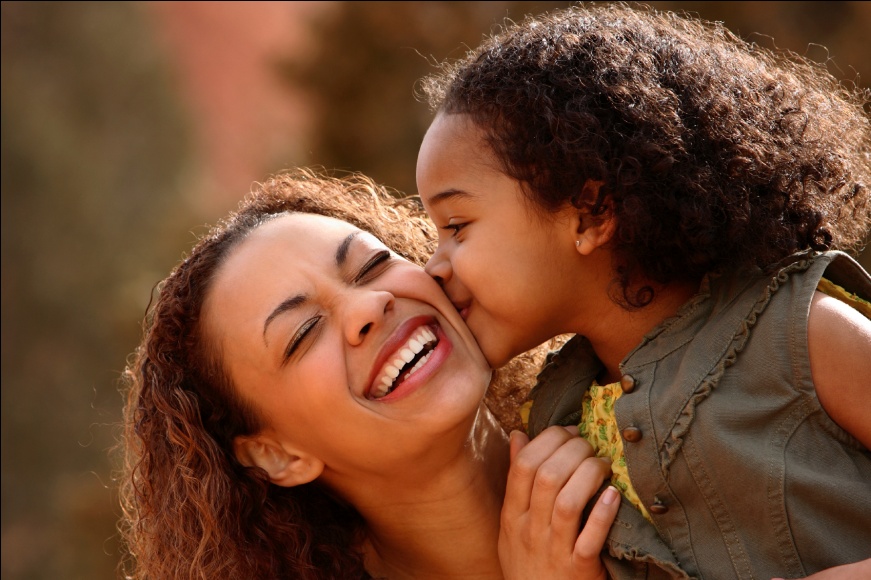 The panel administrator at UK Fostering will circulate the Form F to the Panel Members (access via a secure log in to our Online Data Base CHARMS) and invite the assessor and the applicants to the panel meeting.The Panel will then make a recommendation to the Agency Decision Maker (ADM). Applicants are not required to meet with the Agency Decision Maker.Applicants are informed verbally and in writing about the agency decision. All information obtained about prospective foster carers is held on file and some sections are available to view on request.Should the applicants not be approved they will be informed in writing together with the ‘qualifying determination’ and the appropriate options available to them to appeal against the recommendation.InductionImmediately after approval at the panel all carers are go through an induction which includes receiving all necessary documentation such as the foster carer handbook, complaints leaflet, foster carer diary, and as soon as available an ID card.The referral and matching process is explained to them in detail, and the foster carers are asked to sign the foster carer agreement. Also, there will be a discussion around future training courses and the clarification of any immediate questions asked by the carers about the fostering task. Immediately after the approval, the foster carers are allocated a named Supervising Social Worker.All Foster carers receive a ‘Welcome Visit’ from their SSW and a senior member of staff where the intricacies of the next stage of receiving a child are discussed and any final administrative tasks completed. FOSTERING PANELUK Fostering regards the Fostering Panel as a valuable and indispensable source of quality assurance, professional accountability and feedback. The Fostering Panel makes recommendations regarding the recruitment, annual review, re-approval, change of approval and / or termination of new or existing Foster Carers. In accordance with the Fostering Service Regulations 2011, the members of the fostering panel consist of people from the organisation’s central list. The central list includes members from various backgrounds and professions who have knowledge of the local areas for which they are considering cases and making recommendations.The UK Fostering’s fostering panel only conducts business if at least the chair or vice chair, one social worker who has at least 3 years post qualifying experience and at least three other members from the central list are present.The vice chair would act as chair if the chair is absent or his/her office is vacant.The term of office of members of the Panel is normally 3 years, which is renewable, but may be of any period of time that the chairperson or vice chairperson may determine on appointing the member.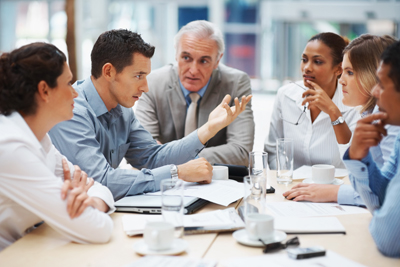 MANAGEMENT & SUPERVISION OF FOSTER CARERS (Support, Training, Finance & Review of foster carers)Review of foster carersIn compliance with the Children Act 1989 and the Fostering Service Regulations 2011, all Foster Carers and their approval status is reviewed annually. The Annual Review determines whether approval of the Carers should be renewed and / or whether there should be any changes made.  The review includes written feedback reports from the Carer’s Supervising Social Worker, the Local Authority Social Worker, children and young people in placement, children of the household / Carers and the Foster Carers themselves. UK Fostering conducts annual reviews on all carers, in addition also undertake additional reviews when appropriate (e.g. following a serious complaint or incident; where a change of terms of approval is proposed). The review procedure focuses on the core competences for foster carers, which appear in the BAAF Form F assessment, and includes regular appraisal of training and development needs. In addition, the review procedure also focuses on the Training Support and Development Standard.UK Fostering presents all Annual Foster Carer reviews to its fostering panel. Training UK Fostering is committed to providing ongoing quality training that is accessible and relevant to all of our foster carers. UK Fostering provides a large selection of Online trainings which complement the ‘physical’ training courses. The organisation is very aware that fostering is a challenging task and provides a comprehensive training programme which covers all relevant areas including behaviour management, health and safety, first aid, attachment theory, communication in a professional environment, fostering regulations and law etc. UK Fostering also support its carers to complete and achieve the standards set out by the Children’s Workforce Development (TSDS).The Training programme developed by UK Fostering is in line with National Minimum Standards and the standards recommended by TSDS (Children’s Workforce Development Council), to ensure that all Foster Carers receive relevant induction and continued professional development.In addition to the Skills to Foster course which is completed as part of the assessment, UK Fostering offers a comprehensive training programme and workshops for our foster carers. The courses include:Safer CaringManaging challenging behaviourChild Sexual ExploitationFirst AidHealth and safetyAttachment TheoryWelcoming children and helping them preparing to leaveParent and Child Foster PlacementsRemand FosteringWorking together professionallyCommunicating and recordingWorking with sexually abused childrenAnd many more ...UK Fostering also support its foster carers to complete the induction standards of the Children’s Workforce Development Council (TSDS) within their first 12 months of fostering.Support for Foster Carers It is imperative that UK Fostering foster families receive the highest quality of support from the organisation. It is primarily the Supervising Social Worker’s responsibility to manage and support the carer in the fostering task. UK Fostering’s Supervising Social Workers understand that they have a responsibility for ensuring that the child in the placement’s needs are paramount, even though they do not have case management responsibility for the child.UK Fostering regards it carers as the foundation of its service. UK Fostering knows from numerous studies that poor general support to carers has been found to be closely associated with them ceasing to foster. Therefore, UK Fostering offers its Foster Carers a robust package of professional support and financial remuneration. All carers and looked after children / young people receive an exceptionally high level of support from the management and staff at UK Fostering.  The following list encompasses the main areas of support available to its foster carers:Allocated Supervising Social Worker: Every foster family has an allocated, fully qualified supervising social worker through UK Fostering. This is the key element to the support which is provided to its carers.  The supervising social worker visits the foster carer regularly, accompanies them to meetings and is in regular phone contact with them. They support, encourage, guide, train and work with the carer every step of the way.24/7 Support: All of UK Fostering’s carers have 24/7 access to a member of staff for any form of emergencies. This can be very important when carers are faced with a difficult to handle situation or indeed any form of emergency.Training: As stated above.Regular home visits: The allocated Supervising Social Worker visits the fostering home at least once per month, but often more frequently. The frequency of the home visits is needs lead and depends on the requirements of the foster carer and the child or young person in placement.Telephone calls: The supervising social worker calls the foster carer at least once every week, in most cases more often. Support group/Social meetings: UK Fostering arranges and facilitate meetings where carers can meet likeminded people and share their experiences, learn from each other and get to know people who can become part of their support network. Allocation of a councillor or therapist: Where appropriate, UK Fostering allocates a specialist councillor or therapist to support the foster family i.e. with a particularly complex placement, during an allegation or after a difficult experience which has a profound impact on the fostering household.Allocation of Mentors to Children: UK Fostering is partnered with several organisation who provide mentors to UK Fostering children when agreed with the local authority.Family outings: UK Fostering organises and facilitate activity based events for foster carers and their families e.g. a trip to a theme park, or an end of year celebration.Support groups for Birth Children: UK Fostering organises meetings for carers’ own children, where they can meet peers from other foster families.Newsletter: UK Fostering produces a regular newsletter in which contributions from foster families, as well as children and young people feature alongside articles from staff and management. Access to an accountant: Access for anyone living in a foster carer’s family for accountancy advice.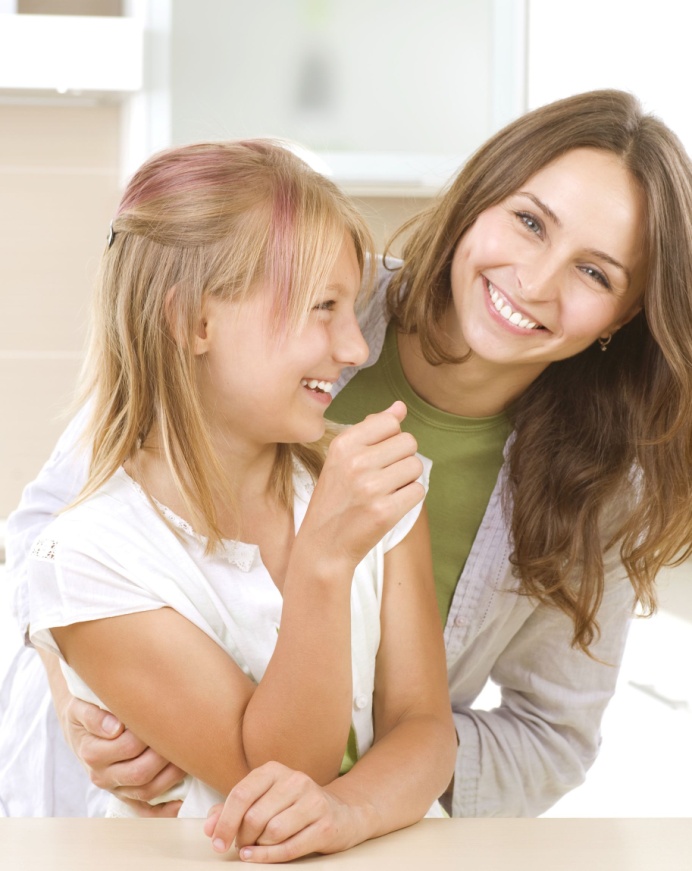 Access to a legal advisor: Access for anyone living in a foster carer’s family to a legal advisor.Education advisor: Access to an educational advisor who can assist with advice relating to access or application to schools.Discount scheme: Access to Hundreds of discounts through a membership card with hundreds of high street shops, theme parks and web based businesses.FINANCEUK Fostering’s Foster Carers receive a generous weekly fostering allowance paid directly into the Foster Carer’s bank account by BACS.All Foster Carers are self-employed and must ensure they pay their own tax and national insurance. Further financial information and guidance on finances is supplied to Foster Carers within the Foster Carer Handbook.UK Fostering ensures that all finance aspects are dealt with promptly, professionally and fairly. With regards to the fostering allowance there are certain minimum amounts of the allowance which are allocated for specific purposes, i.e.: pocket money, travel, leisure, clothes and others areas. Foster Carers are advised that the allowance has to cater for all of the children / and young people’s needs and they must budget with the allowance so as to be able to cover larger expenses e.g. the purchase of a bicycle. Where carers feel that a particular need cannot be met by the allowance, carers are asked to address this with their supervising Social Worker.Fees paid to Foster Carers vary according to the type of placement. The fostering allowance is not payable when there is no child in placement. Local Authorities can contact any office for details of our charges but confirmation of any fees will be agreed prior to any placement.POLICIES AND PROCEDURESUK Fostering has comprehensive Foster Carer policies, procedures and practice manuals in accordance with regulations.  The manuals (The Foster Carer’s Handbook and the Social Workers’ Policy Book) contain information on law, safeguarding, behaviour management, health and safety matters, care planning, training, financial matters, meeting the needs of children and young people, education, complaints and grievances, record keeping and others.QUALITY ASSURANCERepresentation and complaints procedureAll children/young people placed with UK Fostering’s foster carers are informed of the Representation and Complaints Procedure on commencement of placement by their supervising social worker. Leaflets and posters about the complaints process are available which are accessible to the wide age range of children and young people placed. All foster carers, staff and placing local authorities/health and social care trusts are provided with information about UK Fostering’s Representation and Complaints Procedure.Complaints and complimentsA summary of complaint outcomes and their impact upon service design and delivery are collated by the Complaints Lead Officer and reported to the Safeguarding Committee & Board. The Complaints Lead Officer maintains a record of all compliments received from service users/ commissioners.Complaints can be made directly to the Complaints Officer (Ms Nicky Hudson, Director NE).  These can be made either in writing or verbally. However, UK Fostering will always request that formal complaints are made in writing. Contact details for any complaint are: UK Fostering, Complaints Officer, 5 Twisleton Court, Priory Hill, Dartford, Kent DA1 2EN, T: 01322 473 243    E: enquiries@ukfostering.org.ukPersons entitled to have their complaints considered are:Any child who is being looked after by UK Fostering or a person acting on behalf of the child.A parent of his or hers or person with parental responsibility.Any UK Fostering Foster Carer or family member.Any UK Fostering staff member.Such other person as UK Fostering considers has sufficient interest in the child’s welfare to warrant his or her representations being considered by them.External inspectionAs a registered service provider, UK Fostering’s operational services are subject to regular inspection by Ofsted. UK Fostering welcome such inspections and are proud of the outcomes. These are publicly available via the websites of the inspectorates concerned and via UK Fostering’s website.Service improvementUK Fostering promotes a culture of continuous improvement, giving careful attention to feedback about its services offered by any individuals or organisations with whom it comes into contact. Operational staff are supported by quality assurance and service improvement managers (and other specialists) who focus on quality assurance throughout the company.UK Fostering OfficesOfstedTopicPage1Introduction									32Aims and Objectives43Status and Constitution64Equality & Diversity 85Management Structure96Services Provided by UK Fostering107Recruitment and Assessment of Foster Carers	138Management and Supervision of Foster Carers 169Quality Assurance1910UK Fostering Offices and Ofsted Contact Details20Registered Office (South East): 5 Twisleton Court, Priory Hill, Dartford, DA1 2EN; T 01322 473 243Responsible Individual and Agency Decision Maker: Amarjit DhullRegistered Manager: Urs BielmannWest London OfficeVed Court, Alexandra Road, Hounslow TW3 1LST 01322 473 243Manager: Urs BielmannMidlands OfficeCentral Boulevard, Blythe Valley Business Park, Solihull B90 8AG; T 0121 647 3538Regional Head: Becky NorrisNorth West Office5 Webster Court, Carina Park, Westbrook, Warrington WA5 8WD; T: 01925 598 165Fostering Manager: Udi AymerNorth East OfficeThe Axis Building, Maingate, Kingsway North, Team Valley, Gateshead NE11 0NQ; T 01322 473 243Director NE (and Complaints Officer for UK Fostering: Nicky HudsonOut of Hours Number: 03333010083Ofsted			Piccadilly Gate 4, Store Street, Manchester M1 2WDTel. 0300 123 1231 Email: 	enquiries@ofsted.gov.ukUK Fostering Registration Number: SC448220